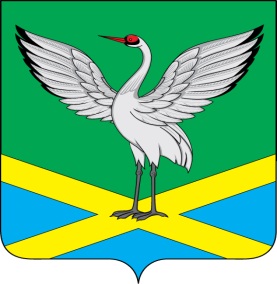 Совет городского поселения «Забайкальское»муниципального района «Забайкальский район»III-го созываРЕШЕНИЕпгт.Забайкальскот « 13» июня .                                                                №43О внесении изменений  в Решение Совета городского  поселения «Забайкальское» от 06 марта 2012 года № 270 «Об утверждении проекта генерального плана применительно ко всей территории  городского поселения «Забайкальское»В целях приведения нормативно-правового акта в соответствии с действующим законодательством Российской Федерации, руководствуясь  ст. 23 Градостроительного  Кодекса Российской Федерации, ст. 25 Устава городского поселения «Забайкальское», Совет городского поселения «Забайкальское»,решил:1. Внести изменения в п.1Решения Совета городского  поселения «Забайкальское» от 06 марта 2012 года № 270 «Об утверждении проекта генерального плана применительно ко всей территории  городского поселения «Забайкальское»: вместо слов «согласно приложения», правильно читать «согласно приложений».2. Опубликовать настоящее Решение в информационном вестнике «Вести Забайкальска».Глава городского поселения«Забайкальское»                                                                     О.Г.ЕрмолинПриложение № 1Цели территориального планированияТерриториальное  планирование  направлено   на     определение в документах территориального планирования назначения территорий исходя  из совокупности социальных, экономических, экологических и иных  факторов  в целях обеспечения устойчивого развития территорий,  развития  инженерной, транспортной и  социальной  инфраструктур,  обеспечения  учета  интересов граждан и их  объединений,  Российской  Федерации,  субъектов  Российской Федерации, муниципальных образований.Не допускается принятие органами государственной власти, органами местного самоуправления решений о резервировании земель,  об   изъятии, в том числе  путем  выкупа,  земельных  участков  для   государственных или муниципальных нужд, о переводе земель из одной  категории  в  другую  при отсутствии  документов  территориального  планирования,  за   исключением случаев, предусмотренных федеральными законами. 	Генеральный план представляет собой документ, содержащий принципиальные предложения по организации территории,  находящейся в  состоянии постоянного развития и конкретизации.  Функциональное зонирование, структурирование территории, достаточная степень обобщенности мероприятий, позволяет обеспечить гибкость принимаемых решений в процессе реализации  документации территориального планирования.Генеральный план МО «Забайкальское» выполнен на всю территорию муниципального образования с учетом  Схемы территориального планирования муниципального района «Забайкальский район» Читинской области», разработанной ООО «НИПИ территориального планирования и управления» в . с учетом решений Концепции генерального плана поселка Забайкальск и проекта планировки восточной части поселка. Целью разработки генерального плана МО «Забайкальское» как документа территориального планирования является определение  долгосрочной стратегии и этапов его хозяйственного развития, определение мест размещения и параметров объектов капитального строительства местного (муниципального) значения на основе комплексного анализа экономических, социальных, экологических и градостроительных условий, исходя из ресурсного потенциала территории и рационального природопользования.2.Перечень мероприятий по территориальному планированию1. Список основных стратегических задач развития городского поселения «Забайкальское»Промышленность:- поддержка развития существующих предприятий (экономическая, информационная, инвестиционная);-  создание условий для размещения и развития новых промышленных предприятий, обновление технологий на существующих предприятиях;-   уменьшение доли экологически грязных производств;-  участие в подготовке квалифицированных кадров и образовательных программах для промышленности.Сельское хозяйство:-  увеличение объемов производства и видов продукции животноводства, включая ее производство в домашних хозяйствах;-  согласование объемов производства продукции с потребностями внутреннего и региональных рынков;- улучшение качества продукции;- обновление техники и технологий;- создание системы комплексной оценки сельскохозяйственной деятельности, как фактора определяющего размещение объектов сельского хозяйства.Познавательный туризм:- содействие развитию действующих и создание новых организаций познавательного туризма;- содействие созданию инфраструктуры туризма. Жилищное строительство:-  создание инфраструктуры, обеспечивающей развитие жилищного строительства в городских поселениях, в том числе одноквартирных жилых домов;- реализация среднесрочной и долгосрочной программ жилищного строительства.Малый бизнес:-   привлечение малого бизнеса к участию в реализации вариантов территориального развития (в сфере туризма, жилищного строительства, социального обслуживания).-  развитие инфраструктуры придорожного обслуживания на автодорогах района;-   создание равных условий для предпринимателей, но с обеспечением приоритетного развития местных инициатив;-   обеспечение потребностей населения в социальных услугах и развитие инфраструктуры социального обслуживания;-  содействие развитию профессионального образования;-  развитие молодежной политики и обеспечение досуга молодежи (вовлечение молодежи в творческую, научную, общественную, спортивную, трудовую, предпринимательскую деятельность и т.п.);-   уменьшение оттока наиболее активной части населения;-  повышение эффективности оказания адресной социальной помощи;-  привлечение деловых кругов к участию в значимых социальных программах;-   развитие ремесел. Инвестиционный блок:-  улучшение инвестиционного климата и создание благоприятных условий для инвестирования;- создание системы гарантий для инвесторов;-  создание реестра предпочтительных инвестиционных проектов;-   продвижение информации о зонах перспективного развития поселения;-  осуществление поддержки инвестиционных проектов со стороны администрации поселения.Информационный блок:-  создание системы сбора, обработки и анализа информации для выявления тенденций и принятия эффективных управленческих решений;2. Исходя из указанных стратегических задач, в данном генплане определены следующие мероприятия по территориальному планированию:1. Размещение зон перспективного развития основных отраслей экономической деятельности с учетом предполагаемых сроков их освоения.2.  Размещение и развитие населенных мест.3. Размещение объектов социальной инфраструктуры районного и поселкового  значения в населенных пунктах.4. Объемы жилищного строительства 5. Размещение и параметры дорог и транспортных сооружений на территории поселения.6.   Размещение и параметры объектов инженерной инфраструктуры.3. Обоснование предложений по территориальному планированию, этапы их реализации.3.1. предполагаемое размещение зон перспективного развитияЗоны перспективного развития (ЗПР) - функциональные зоны, устанавливаемые генеральным планом поселения и закрепляемые в правилах землепользования и застройки поселения.Данным генеральным планом проанализированы предложения схемы территориального планирования Забайкальского района по размещению таких зон и внесены соответствующие корректировки, связанные с более подробным изучением территориальных возможностей городского поселения «Забайкальское» и анализом предыдущих планировочных работ, а также существующих тенденций освоения территории и предпочтений Администрации городского поселения.Размещение зон перспективного развития осуществляется с учетом установленных ограничений градостроительной деятельности и комплексного анализа территории района.В среднесрочном периоде на территории городского поселения могут быть размещены зоны перспективного развития четырех типов:- зоны перспективного развития существующих мест приложения труда вне населенных пунктов;- зоны перспективного развития новых мест приложения труда, с установлением определенного вида экономической деятельности вне населенных пунктов;- зоны перспективного развития новых мест приложения труда, с установлением предпочтительных видов экономической деятельности в населенных пунктах;- зоны перспективного развития мест «пассивной рекреации» вне населенных пунктов.1. Территории, предназначенные для размещения зон перспективного развития 1 типа (изменение размеров используемых территорий)Генеральным планом предусмотрено, что в начальном периоде осуществляются меры по поддержанию существующего использования территории и, прежде всего, по сохранению и развитию действующих организаций. 	Сельхозпроизводители получают необходимую государственную поддержку и продолжают свою деятельность, учитывая высокую социально-экономическую роль этой отрасли (занятость населения). Вместе с тем, в связи с реализацией мероприятий по развитию усадебного жилищного строительства, настоящим документом предусматривается расширение мелкотоварного сельскохозяйственного производства домашними хозяйствами, как средство обеспечения финансирования жилищного строительства. Расширение такого производства потребует вовлечения дополнительных сельскохозяйственных угодий для выпаса скота и производства кормов. Кроме того, предусмотрено развитие объектов, обеспечивающих эффективную переработку производимой сельскохозяйственной продукции: предприятий по заготовке и переработке мясного и молочного сырья. Лучше, если такие предприятия будут размещаться на существующих производственных базах.2. Территории, предназначенные для размещения зон перспективного развития 2 типа (новые площадки, с установлением вида деятельности) 	Учитывая массовый характер такого мелкотоварного производства и разнообразие продуктовой группы товаров, производимых нерегулярно и мелкими партиями, перерабатывающие производства должны быть многопрофильными и мобильными. Целесообразно их создание по принципу групп мини-цехов по переработке разных групп продуктов, их фасовке и хранению. Размещение производств следует увязывать с наиболее крупными населенными пунктами, в которых будет значительной доля участников программы жилищного строительства.На долю поселения - участника программы падает от 140 до 200 тонн в год, что позволяет разместить модульные цеха по производству мясных изделий со следующими укрупненными характеристиками:-  объем производства колбасных изделий, мясных изделий и полуфабрикатов - до 200 тонн в год (в ценовом выражении -14 млн. в год);-   площади производственные и вспомогательные - 900-1000 кв.м.;-   водоснабжение и водоотведение локальное - до 1100 куб.м. в год;-  электроснабжение от линии - 600 тыс. кВт-час. в год;- отопление в зимний период - утилизация технологического тепла, возможно печное;-   персонал (занятость) - 50-60 чел;-   экологический ущерб, наносимый окружающей среде - минимальный.Возможно размещение в поселении производства по первичной переработке (заготовке и хранению) шкур крупного рогатого скота мощностью до 8 тыс. единиц в год,  для переработки молока целесообразно размещение производства по его сгущению и получению сухого молока.Размещение новых площадок для сельхозпредприятий  возможно в зоне перспективного развития  - н.п. Забайкальск. Цеха могут быть созданы как филиалы одного сетевого предприятия. Создание нового лесоперерабатывающего предприятия для внутрипоселковых и внутрирайонных целей, а также вывоза в соседние районы и импорта готовых изделий  представляется перспективным, ввиду ожидаемых высоких темпов строительства, и создание условий развития строительного производства с ориентацией на внутренний рынок. Поэтому следует развивать перерабатывающие мощности с учетом вывоза производимых лесоматериалов и столярных изделий.. Программа жилищного строительства предусматривает строительство одного лесоперерабатывающего предприятия, производящего полную номенклатуру изделий для строительства деревянных жилых домов (брусок, рейку, столярные изделия). Оцениваемые объемы производства составляют 30 - 35 тыс. куб.м. готовой продукции в год..Данные предприятия рассчитаны на производство: мебельного щита и оконного бруса, евроокон, и филинговых дверей, клееной доски и имеют следующие укрупненные характеристики:-   объем производства - до 10 - 15 куб.м. в год (в ценовом выражении - 123,15 -250 млн. руб. в год);-  площади производственные и вспомогательные - 450-500 кв.м.;-  водоснабжение и водоотведение локальное -до 500 куб.м. в год;- электроснабжение от линии - 201,6 - 320 тыс. кВт-час в год;- отопление в зимний период и технологическое тепло -  от котельной, работающей на отходах собственного производства;-  персонал (занятость) - 25-60 чел.;-  экологический ущерб, наносимый окружающей среде - минимальный.Размещение новых площадок для лесоперерабатывающих предприятий (тип ЛПП-2) возможно в зонах перспективного развития, расположенной между н.п. Забайкальск и н.п. Мациевская.Для обеспечения программы жилищного строительства железобетонными конструкциями, бетонными фундаментными блокам и товарным бетоном, другими материалами необходимо размещение соответствующего производства. Оцениваемые объемы производства составляют 15-20 тыс. куб.м. готовой продукции в год.Данное предприятие имеет следующие укрупненные характеристики:-    объем производства - до 20 тыс. куб.м. изделий в год (в ценовом выражении -20 - 25 млн. в год);-  площади производственные и вспомогательные - 4000 кв.м.;- водоснабжение и водоотведение локальное -до 90000 куб.м. в год;-   электроснабжение от линии - 2000-2500 тыс. кВт-час в год;-    отопление в зимний период и технологический пар - от котельной;-   персонал (занятость) - 200-250 чел.;-  экологический ущерб, наносимый окружающей среде - ощутимый.Размещение предприятия возможно в зоне перспективного развития в районе н.п. Мациевская (вблизи от сырьевой базы).Размещение мест активной рекреации планируется в районе н.п. Забайкальск – туристический комплекс «Русская деревня».3. Территории, предназначенные для размещения зон перспективного развития 3 типа (новые площадки, с установлением предпочтительного вида деятельности)К числу предпочтительных видов экономической деятельности относятся те из них, которые связаны с ранее не используемыми территориальными ресурсами района. При этом считается, что освоение данных видов деятельности будет связано с инициативой хозяйствующих субъектов - инвесторов. Местная власть лишь создает благоприятные условия для осуществления данных видов деятельности.К таковым относятся, в первую очередь, некоторые виды минерального сырья: известняки. Возможным предпочтительным видом деятельности может быть производство цемента.4. Территории, предназначенные для размещения зон перспективного развития 4 типа («места пассивной рекреации»)Размещение мест пассивной рекреации связано с реализацией программ развития туризма. Предполагается, что профильным видом туризма в районе может быть познавательный туризм, связанный с археологическими памятниками и уникальными природными объектами ( на территории поселения – объект культурного наследия - вал «Чингисхана»)5. Территории, предназначенные для размещения зон перспективного развития 5 типа (размещение высокотехнологичных производств)Зоны перспективного развития высокотехнологичных производств, ориентированных на углубленную переработку сырья предполагается разместить в производственной зоне п. Забайкальск3.2.  НаселениеНа основании вышеприведенных соображений выработана гипотеза развития поселения «Забайкальское» на основе принятия решения о перспективной численности населения и анализа территориальных возможностей.Гипотеза развития населения поселка Забайкальск                                                                                                                            табл. 12     	По данным ранее разработанной Концепции генерального плана п. Забайкальск исходя из общего прогноза развития приграничного поселка численность населения на расчетный срок (.) составляла – 30 тысяч человек, на 1 очередь (.) – 18 тысяч человек.  По итогам Всероссийской переписи населения . и численности населения на 1 января . – 10.4 тыс. человек  выявлены более низкие темпы прироста населения.  Однако, учитывая резкий контраст в развитии соседних населенных пунктов приграничного города России - Забайкальска и приграничного города КНР - Манчжурии целесообразно  сохранение показателя численности населения, принятого в ранее разработанной Концепции генерального плана п. Забайкальск на расчетный срок – 30 тыс. человек.В соответствии с заданием на проектирование численность населения на 1 очередь до 2015 года принята – 18 тысяч человек, на расчетный срок - 2025 год -  30 тысяч человек. Эти цифры являются гипотетичными, но при создании определенных условий могут быть не только вполне реальными, но даже и заниженными. При этом приток населения в п. Забайкальск может осуществляться как из внутренних резервов района, области, так и за счет внешних миграций. Соседство с  п. Забайкальск  приграничного китайского города Манчжурия  и резкая асимметрия их экономического развития дает основание для принятия решений о необходимости  подготовки условий для возможного интенсивного развития поселка городского типа - Забайкальска с учетом вероятного получения им статуса города.Таким образом, сложившиеся территориальные и социально-экономические условия диктуют необходимость развития, прежде всего,  т. Забайкальск, в плане размещения мест приложения труда (новых производств, в том числе агропромышленного направления), учреждений для приема и обслуживания внешнего туристического потока,  рекреационных зон для развивающегося поселка, жилищного строительства и  комплексного развития социальной сферы.Ст. Мациевская в настоящее время практически не имеет инженерной (кроме энергоснабжения) и социальной инфраструктуры, мест приложения труда (кроме личного подсобного хозяйства и обслуживания железной дороги). Развитие этого населенного пункта связано с приближением к нему мест размещения труда, что оказало влияние на выбор варианта территориального развития городского поселения «Забайкальское». 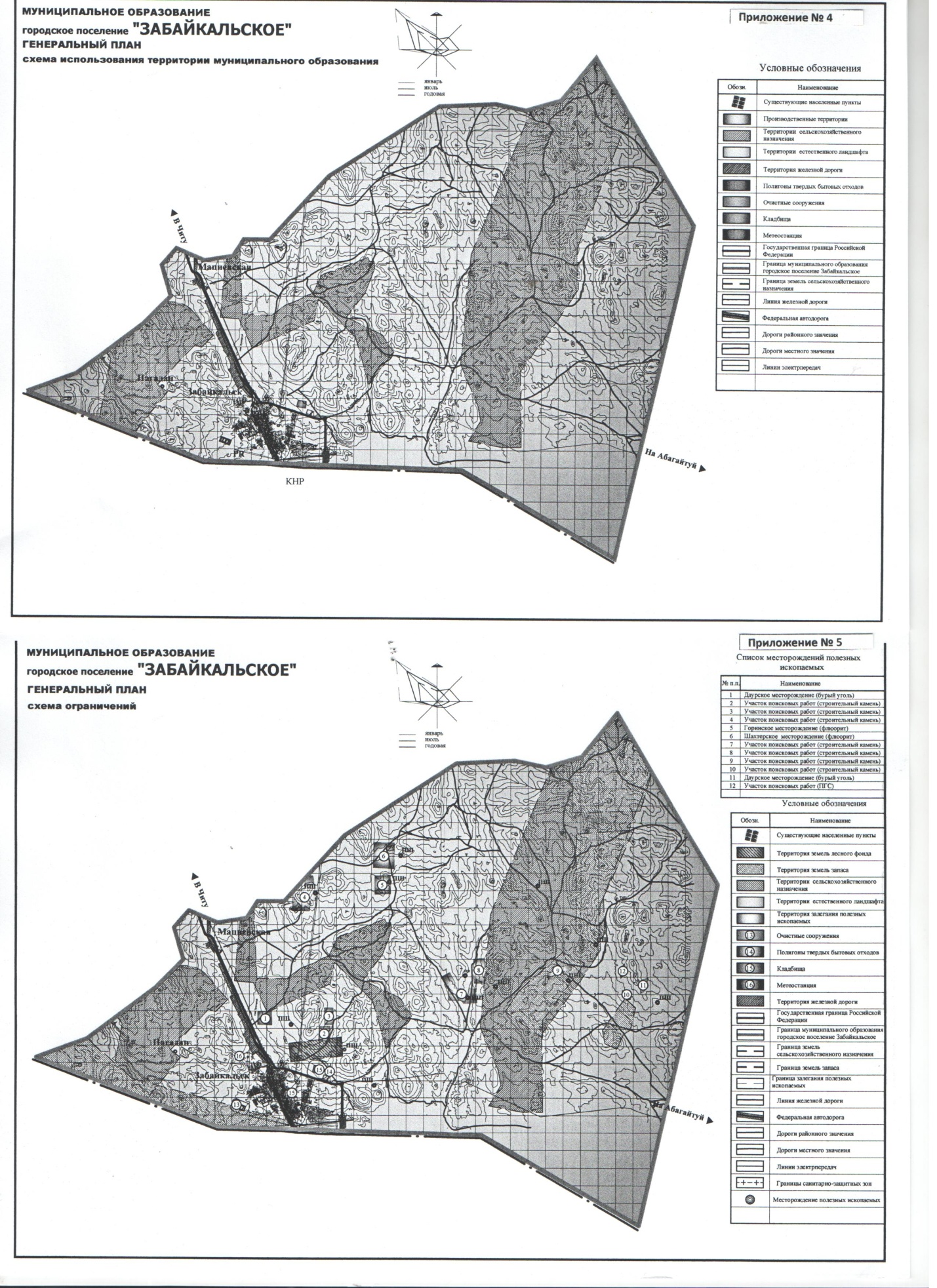 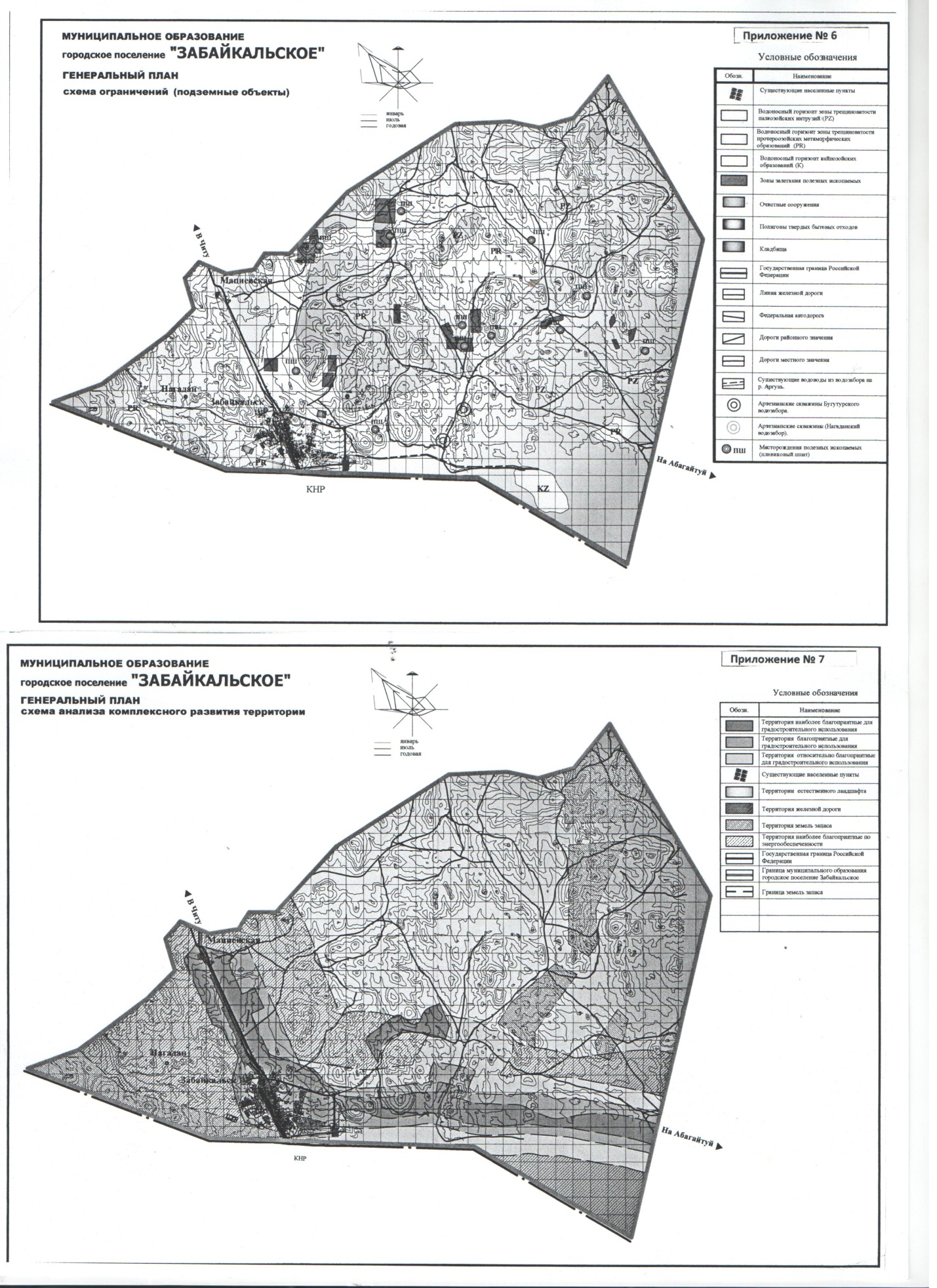 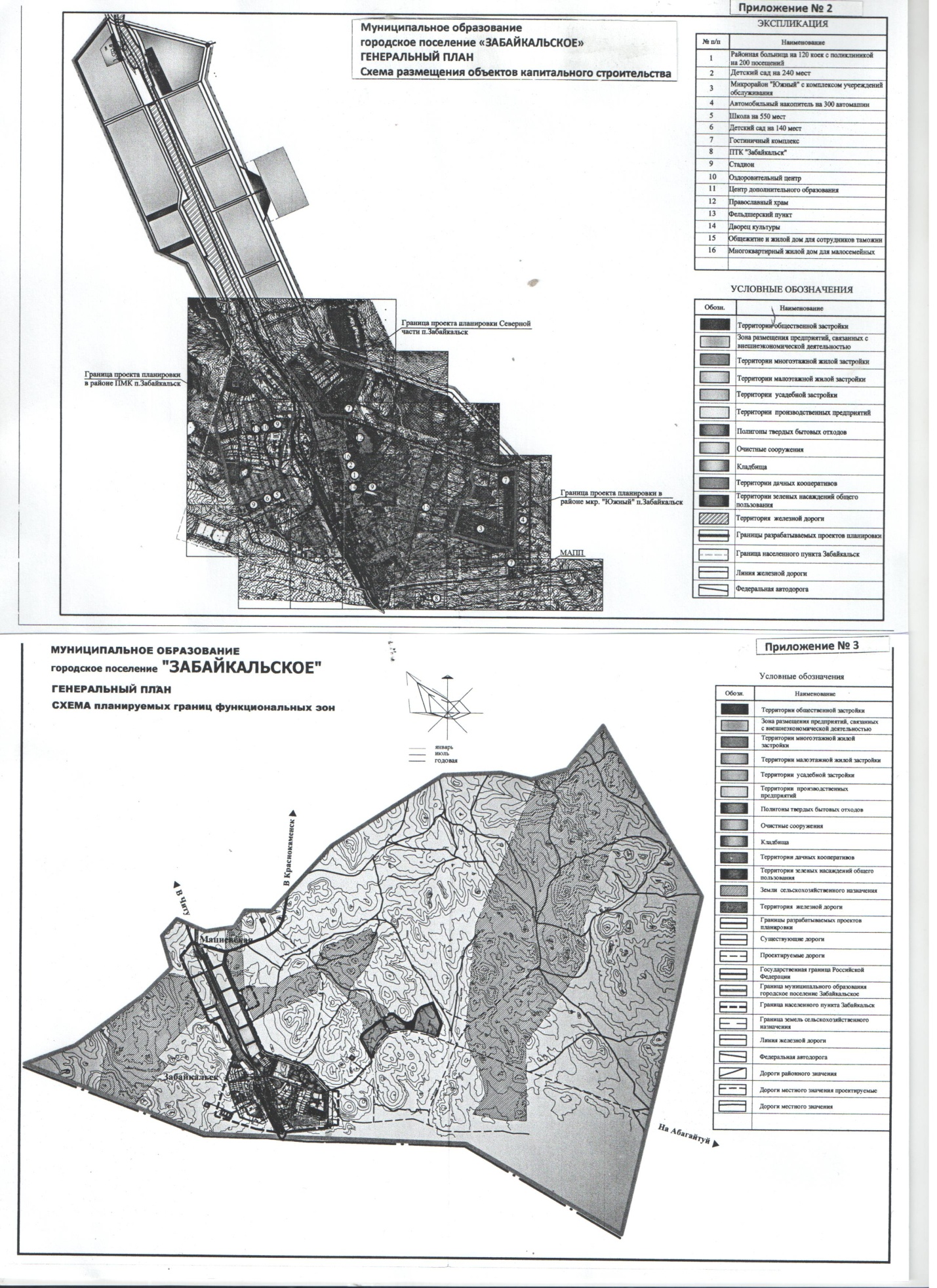 №№НаселениеЧисленность населенияна .(человек)Численность населенияна .(человек)Численность населенияНа .(человек)1Городское поселение «Забайкальское»111830